Технологическая карта уроков истории РоссииОРГАНИЗАЦИОННАЯ СТРУКТУРА УРОКАПриложение 1.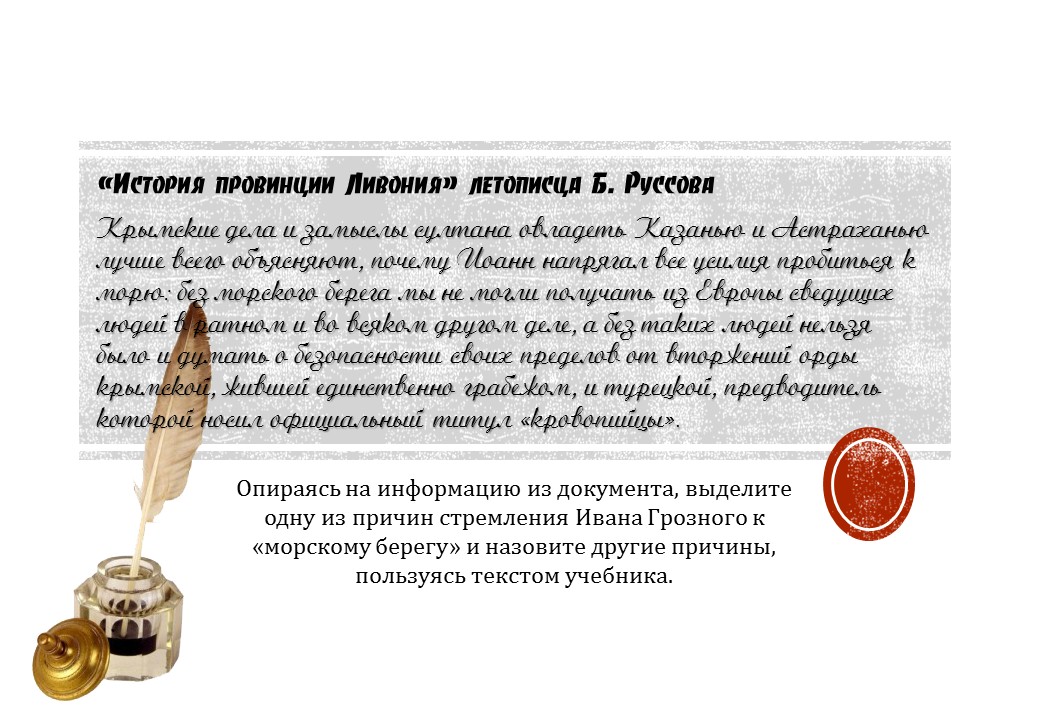 Приложение 2.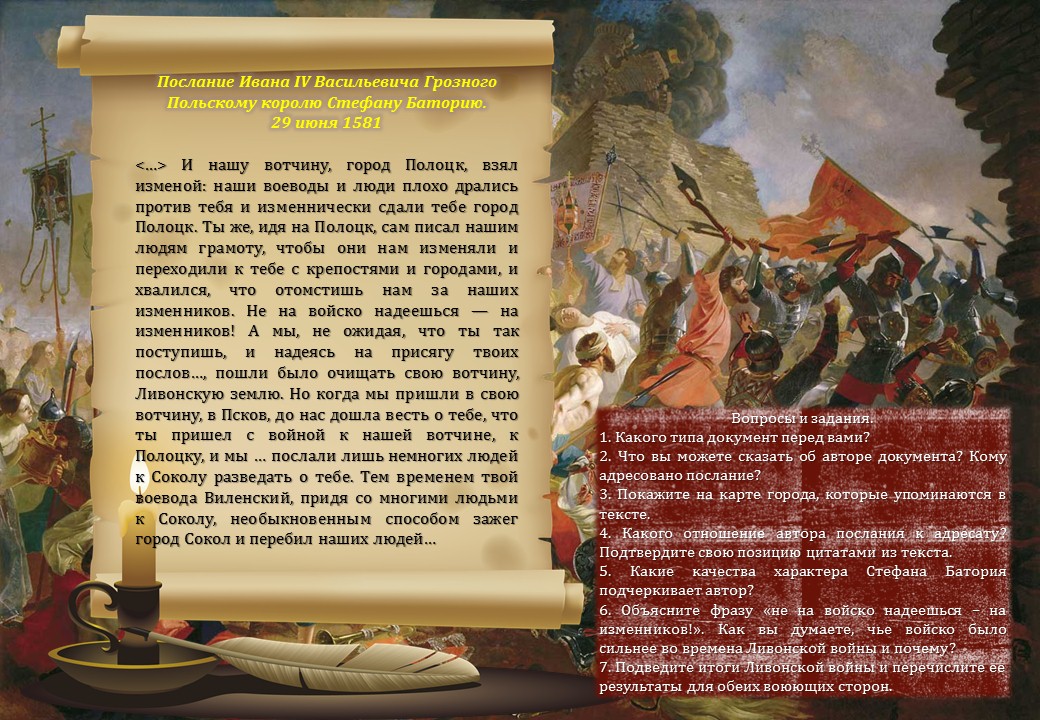 Приложение 3.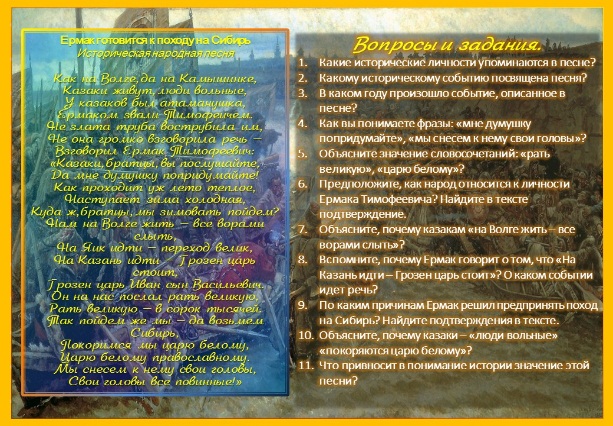 Тема урокаВНЕШНЯЯ ПОЛИТИКА РОССИИ ВО ВТОРОЙ ПОЛОВИНЕ XVI ВЕКА.ВНЕШНЯЯ ПОЛИТИКА РОССИИ ВО ВТОРОЙ ПОЛОВИНЕ XVI ВЕКА.ВНЕШНЯЯ ПОЛИТИКА РОССИИ ВО ВТОРОЙ ПОЛОВИНЕ XVI ВЕКА.Тип урокаКомбинированныйКомбинированныйКомбинированныйЦель урокаФормирование представлений о внешней политике России во второй половине XVI в.Формирование представлений о внешней политике России во второй половине XVI в.Формирование представлений о внешней политике России во второй половине XVI в.Образовательные 
ресурсыУчебник «История России», рабочая тетрадь к учебнику, карточки с текстами документов и вопросами (слайды на проекторе). Учебник «История России», рабочая тетрадь к учебнику, карточки с текстами документов и вопросами (слайды на проекторе). Учебник «История России», рабочая тетрадь к учебнику, карточки с текстами документов и вопросами (слайды на проекторе). План урокаЗавоевание Казанского ханстваПрисоединение Астраханского ханстваПокорение Западной СибириЛивонская  войнаЗавоевание Казанского ханстваПрисоединение Астраханского ханстваПокорение Западной СибириЛивонская  войнаЗавоевание Казанского ханстваПрисоединение Астраханского ханстваПокорение Западной СибириЛивонская  войнаЛичностно значимая проблемаПрисоединение территорий и выход к Бaлтийскому морю был действительно необходим государству?Присоединение территорий и выход к Бaлтийскому морю был действительно необходим государству?Присоединение территорий и выход к Бaлтийскому морю был действительно необходим государству?методы и формы 
обученияМетоды: наглядный, частично-поисковый, практический, контроля.Формы: индивидуальная, групповая, фронтальнаяМетоды: наглядный, частично-поисковый, практический, контроля.Формы: индивидуальная, групповая, фронтальнаяМетоды: наглядный, частично-поисковый, практический, контроля.Формы: индивидуальная, групповая, фронтальнаяОсновные понятия Астраханское ханство, Казанское ханство,  засечная черта, Ермак Тимофеевич, ясак, острог, Ливонская войнаАстраханское ханство, Казанское ханство,  засечная черта, Ермак Тимофеевич, ясак, острог, Ливонская войнаАстраханское ханство, Казанское ханство,  засечная черта, Ермак Тимофеевич, ясак, острог, Ливонская войнаПланируемые результатыПланируемые результатыПланируемые результатыПланируемые результатыПредметныеПредметныеМетапредметные УУДЛичностные УУДНаучатся: характеризовать свои потребности и способности; проявлять личностные свойства в основных видах деятельности.Получат возможность научиться: работать с текстом учебника; анализировать схемы и таблицы; высказывать собственное мнение, суждения Научатся: характеризовать свои потребности и способности; проявлять личностные свойства в основных видах деятельности.Получат возможность научиться: работать с текстом учебника; анализировать схемы и таблицы; высказывать собственное мнение, суждения Познавательные: устанавливают причинно-следственные связи и зависимости между объектами, структурирование знаний, самостоятельное создание способов решения проблем творческого и поискового характера.Коммуникативные: планируют цели и способы  взаимодействия; обмениваются мнениями, слушают друг друга, понимают позицию партнера, в том числе и отличную от своей, согласовывают действия с партнером.Регулятивные: принимают и сохраняют учебную задачу;  учитывают выделенные учителем ориентиры действияСохраняют мотивацию к учебной деятельности;  проявляют интерес к новому учебному материалу; выражают положительное отношение к процессу познания; адекватно понимают причины успешности/ неуспешности учебной деятельностиЭтапы урокаВремяОбучающиеи развивающие компоненты, задания и упражненияДеятельность учителяДеятельностьобучающихсяФормы организации взаимодействия Универсальныеучебные действия(УУД)ФормыконтроляI.Мотивацияк учеб-нойдеятельности2Эмоциональная, психологическая и мотивационная подготовка учащихся к усвоению изучаемого материалаСоздаёт условия для возникновения у обучающихся внутренней потребности включения в учебную деятельность, уточняет тематические рамки. Организует формулировку темы и постановку цели урока обучающимисяСлушают и обсуждают тему урока, обсуждают цели урока и пытаются самостоятельно их формулироватьФронтальнаяработаЛичностные: стремятся хорошо учиться и сориентированы на участие в делах школьника; правильно идентифицируют себя с позицией школьника.Регулятивные: самостоятельно формулируют цели урока после предварительного обсужденияII. Актуализация знаний7Беседа по теме «Реформы Ивана IV – подготовка в активной внешней политике»Какие реформы были проведены Иваном Грозным?В чьих интересах проводились реформы Избранной рады?Как Вы думаете, почему реформы начинаются с военных преобразований? Это случайность или нет? Отвечают на вопросыФронтальнаяПознавательные: используют общие приёмы решения познавательных задач; ориентируются в разнообразии способов их решения.Коммуникативные: высказывают собственное мнение; слушают друг друга, строят понятные речевые высказывания2. Устные ответыIII. Изучение нового материала17Показ презентации и беседа с учащимисяРабота с картой Работа с учебником с.64 – 65 Заполнение рабочей тетради, с. 29 - 30. Работа с иллюстрацией «Покорение Сибири»Работа с картой уч. С.60 Какие государства в XVI веке существовали на рубежах России? - Какие противоречия возникали между Россией и государствами Золотой Орды?Работа с отрывком из «Истории провинции Ливония» и его анализ. (Приложение 1)- Какую проблему необходимо было решить России для успешного развития западной торговли? Лабораторная работа «Ливонская война» задание 4 рабочая тетрадь по истории с. 29 (выяснение причин войны, повода, участников). Заполнение таблицы, ход боевых действий – Ливонская войнаРабота с документом «Послание Ивана Грозного Стефану Баторию», подведение итогов Ливонской войны. (Приложение 2)Рассказ учителя по иллюстрации в учебнике о покорении Сибири Ермаком. Работа с текстом исторической песни «Покорение Сибири Ермаком» по вопросам. (Приложение 3)Определяют основные направления внешней политики, учатся находить по карте необходимые объектыРешение познавательной задачи, самостоятельный поиск информации в учебнике. Учатся структурировать знания;Расширение имеющихся знаний, представлений о направлениях внешней политики России в XVI веке. Записи в тетради и выступления затем у доски – анализ записанногоОтветы на вопросы к тексту, сопоставление информации учебника и документа.Рассматривают иллюстрацию и делают выводы о необходимости присоединения Сибири.Отвечают на вопросы к тексту песни, знакомятся с жанром «исторической песни».1. Фронтальная работа2. Работа в группах.3. Фронтальная работа4. Индивидуальная работаЛичностные: проявляют интерес к новому учебному материалу; выражают положительное отношение к процессу познания.Регулятивные: совместно 
с учителем обнаруживают 
и формулируют учебную проблему; самостоятельно определяют промежуточные цели урока. Познавательные: извлекают необходимую информацию 
из учебника; дополняют и расширяют имеющиеся знания и информацией из исторических документов, решают познавательные задачи.Коммуникативные: аргументируют свою позицию и координируют её с позициями партнёров в сотрудничестве при выработке общего решения в совместной деятельности1. Устные ответы.2. Письменные задания3. Письменные ответы4. Устные ответыIV. Первичное  осмысление и закрепление изученного7Выполнить тестирование (задания 1-3 в рабочей тетради, С. 28 -29)Поясняет заданиеВыполнение тестаИндивидуальная работаПознавательные: самостоятельно осуществляют поиск нужной информации Устные ответыV. Итоги урока. Рефлексия5Обобщение полученных на уроке сведенийПроводит беседу по вопросам: – Перечислите основные направления внешней политики Ивана Грозного?- Как происходило завоевание Казанского ханства?- Как происходило присоединение Астраханского ханства?- К чему привел поход Ермака в Сибирь?- Каковы были итоги Ливонской войны?Отвечают на вопросы.Определяют   свое эмоциональное состояние на уроке  Фронтальная работаЛичностные: понимают значение знаний для человека и принимают его.Регулятивные: прогнозируют результаты уровня усвоения изучаемого материалаОценивание учащихся за работу на урокеДомашнее задание2§ 7-8, задание 5 в рабочей тетради (с. 30-31).Конкретизирует домашнее заданиеЗаписывают домашнее 
заданиеИндивидуальная работа